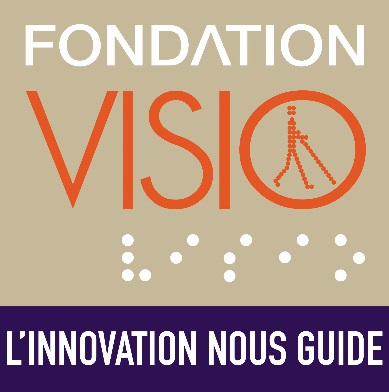   Appel à projets 2020  Recherche ophtalmologique   et ophtalmo-pédiatrique LETTRE D’INTENTIONFormulaire de présélectionFONDATION VISIO pour l’aide aux enfants et aux adultes déficients visuelsRECHERCHE CLINIQUE  -  Lettre d'intention (max : 5 pages)Votre demande doit être reçue au plus tard le mercredi 8 juillet 2020 à 14h00          en version électronique à : appelprojetoph2020@fondation-visio.fr(À complèter) Recherches antérieures et résultats préliminaires de l’équipe dans la thématique présentée et publications de l’équipe afférentes au sujet Fondation VISIO pour l’aide aux enfants et aux adultes déficients visuels, Fondation reconnue d’utilité publique par décret du 04.01.2011 - Siège social : 1 rue des Brunelleries, 49080 BOUCHEMAINE – Tél. 02.41.68.15.18 – contact@fondation-visio.frBUDGET - PRÉVISIONNELLes candidats doivent expliquer la durée prévisionnelle de l’utilisation de l’aide financière. Un cofinancement est possible, uniquement en fournissant la fiche financière de l’aide complémentaire déjà retenue (document officiel).Signature de l’Investigateur Principal du projet :Cachet et signature du Chef de service ou du Chef de laboratoire :Titre complet de l’étudePromoteurInvestigateur coordinateur Autres investigateurs Médicament, Dispositif Médical étudié ou autre produit (sang, organe)Intérêt de la recherche – Originalité Résultats des travaux préliminairesObjectifs de la rechercheObjectif principal :Objectifs secondaires :Critères de jugement CritÈre de jugement principal CritÈres de jugement secondairesSchéma d’étudeProspectif, rétrospectif, comparatif, randomisation, sur collection Lieu de la rechercheCollection d’échantillons biologiques (si applicable)Intitulé de la collection(s) d’échantillons biologiques :      Responsable scientifique de la Collection  existante :Origine de la collection existante :           issue du soin ou diagnostic           issue d’un projet de recherche biomédicale antérieur          Précisez lequel :       (année, son titre cours)Sélection des sujets ou des échantillonsCritÈres d’inclusionCritÈres d’exclusion       -Calendrier prévisionnel- date de début : 
- durée de la période d'inclusion :
- durée totale de l'étude (inclusion + suivi éventuel) 
- durée totale de participation pour un sujet : - période d’exclusion pour le sujet : Sinon, indiquer si le patient peut participer simultanément à une autre recherche, la période d’exclusion correspond à la période durant laquelle le patient ne peut participer à une autre recherche- date de fin des analyses statistiques :- date de soumission publication :Analyse statistiquenombre de sujets  nÉcessaires :Tests statistiques :Auteur de l’analyse : Résultats attendus Type de dépenses Type de dépenses Type de dépenses Type de dépenses Type de dépenses Détail de la prestation / du posteFinancement sollicité auprès de la Fondation VISIOBudget totalPersonnelMédicalMédicalMédicalMédicalPersonnelNon médicalNon médicalNon médicalNon médicalPersonnelFrais de missionFrais de missionFrais de missionFrais de missionPersonnelAutre(s) : Autre(s) : Autre(s) : Autre(s) : Sous Total (1)Sous Total (1)Sous Total (1)Sous Total (1)Sous Total (1)Sous Total (1)Surcoût hospitalier MédicamentsMédicamentsMédicamentsMédicamentsSurcoût hospitalier Cotation d’acte - biologie :- imagerie :Cotation d’acte - biologie :- imagerie :Cotation d’acte - biologie :- imagerie :Cotation d’acte - biologie :- imagerie :Surcoût hospitalier Autre(s) : Autre(s) : Autre(s) : Autre(s) : Sous Total (2)Sous Total (2)Sous Total (2)Sous Total (2)Sous Total (2)Sous Total (2)Dépense de fonctionnement RéactifsRéactifsRéactifsRéactifsDépense de fonctionnement Frais postauxFrais postauxFrais postauxFrais postauxDépense de fonctionnement Cahier d’observationCahier d’observationCahier d’observationCahier d’observationDépense de fonctionnement Remboursement transportRemboursement transportRemboursement transportRemboursement transportDépense de fonctionnement Indemnités témoinsIndemnités témoinsIndemnités témoinsIndemnités témoinsDépense de fonctionnement InformatiqueInformatiqueInformatiqueInformatiqueDépense de fonctionnement AssurancesAssurancesAssurancesAssurancesDépense de fonctionnement Aide au montage du dossierAide au montage du dossierAide au montage du dossierAide au montage du dossierDépense de fonctionnement Frais de publicationFrais de publicationFrais de publicationFrais de publicationDépense de fonctionnement Autre(s)Autre(s)Autre(s)Autre(s)Sous Total (3)Sous Total (3)Sous Total (3)Sous Total (3)Sous Total (3)Sous Total (3)Investissement Matériel Dispositifs médicauxDispositifs médicauxDispositifs médicauxDispositifs médicauxAutre(s)      Autre(s)      Autre(s)      Autre(s)      Sous Total (4)Sous Total (4)Sous Total (4)Sous Total (4)Sous Total (4)Sous Total (4)Collaboration sous-traitantDétailler la participation Détailler la participation Détailler la participation Détailler la participation Détailler la participation Sous Total (5)Sous Total (5)Sous Total (5)Sous Total (5)Sous Total (5)Sous Total (5)TOTAL GENERAL Fondation VISIO (1) + (2) + (3) + (4) +(5)TOTAL GENERAL Fondation VISIO (1) + (2) + (3) + (4) +(5)TOTAL GENERAL TOTAL GENERAL 